Would you like emergency notifications from Upper Leacock Township?(Boil water advisory, water line repairs, low water pressure…)Sign up for Rave Alert on our websitewww.ultwp.com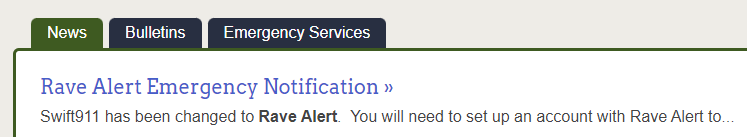 